ПРОЕКТР О С С И Й С К А Я   Ф Е Д Е Р А Ц И ЯБ Е Л Г О Р О Д С К А Я   О Б Л А С Т Ь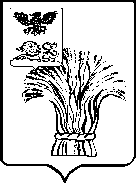 МУНИЦИПАЛЬНЫЙ СОВЕТ МУНИЦИПАЛЬНОГО РАЙОНА«РОВЕНЬСКИЙ РАЙОН»ТРЕТЬЕГО СОЗЫВАР Е Ш Е Н И Е                     «___»  ________ 2023 года                                                                        №_______В соответствии с Постановлением Правительства РФ от 21 апреля 2018 года № 482 «О государственной информационной системе «Типовое облачное решение по автоматизации контрольной (надзорной) деятельности» Муниципальный совет Ровеньского района р е ш и л:Должностную инструкцию главы администрации Ровеньского района, утвержденную решением Муниципального совета Ровеньского района от 26 апреля 2013 года № 73/676 «Об утверждении должностной инструкции» дополнить пунктом 3.68. раздела 3 «Должностные обязанности» следующего содержания:	«3.68. При рассмотрении жалоб на действия администрации Ровеньского района, как  органа муниципального контроля:обеспечивает рассмотрение и подписание решений по жалобе;обеспечивает назначение и переназначение исполнителя по жалобе;обеспечивает контроль за ходом и сроками рассмотрения жалоб.».2. Контроль за исполнением настоящего решения оставляю за собой.Председатель Муниципального совета 	    Ровеньского района                                                            В.А. Некрасов